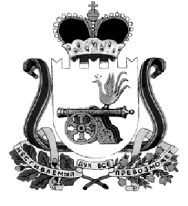 КАРДЫМОВСКИЙ РАЙОННЫЙ СОВЕТ ДЕПУТАТОВР Е Ш Е Н И Еот 31.03.2022                                № Ре-00021О награждении Благодарственнымиписьмами Кардымовского районногоСовета депутатов Рассмотрев ходатайства Отдела культуры Администрации муниципального образования «Кардымовский район» Смоленской области о награждении Благодарственным письмами Кардымовского районного Совета депутатов  за добросовестный труд и в связи с празднованием Дня работника культуры, Кардымовский районный Совет депутатовРЕШИЛ:1. Наградить Багодарственным письмом Кардымовского районного Совета депутатов за добросовестный труд и в связи с празднование Дня работника культуры:- директора районного Дома культуры – филиала муниципального бюджетного учреждения культуры «Централизованная клубная система» Администрации муниципального образования «Кардымовский район» Смоленской области – Дацко Наталию Сергеевну;- директора Соловьевского сельского Дома культуры – филиала муниципального бюджетного учреждения культуры «Централизованная клубная система» Администрации муниципального образования «Кардымовский район» Смоленской области – Азарову Елену Викторовну;- методиста муниципального бюджетного учреждения культуры «Централизованная библиотечная система» Администрации муниципального образования «Кардымовский район» Смоленской области– Мацкевич Елену Ивановну; - ведущего бухгалтера муниципального казенного учреждения культуры «Централизованная бухгалтерия учреждения культуры» муниципального образования «Кардымовский район» Смоленской области – Егоренкову Наталью Валерьевну;- преподавателя хореографического отделения муниципального бюджетного учреждения дополнительного образования «Кардымовская детская школа искусств»– Лазареву Анастасию Ивановну;- библиотекаря центральной детской библиотеки муниципального бюджетного учреждения культуры «Централизованная библиотечная система» Администрации муниципального образования «Кардымовский район» Смоленской области – Татаренкову Галину Николаевну;- библиотекаря-каталогизатора центральной районной библиотеки муниципального бюджетного учреждения культуры «Централизованная библиотечная система» Администрации муниципального образования «Кардымовский район» Смоленской области – Егорову Татьяну Алексеевну.Председатель Кардымовского районногоСовета депутатов                                                                      И.В. Горбачев